Baccalauréat ProfessionnelMaintenance des Systèmes de Production Connectés DOSSIER TECHNIQUE ET RESSOURCES EcolpapÉpreuve E2 - PREPARATION D’UNE INTERVENTION 
PRESENTATION GENERALE DU SYSTEME Le système ECOLPAP est destiné à la destruction de feuilles de papier et à leur conditionnement sous un faible volume en vue de leur incinération. Le papier est déchiqueté, compacté, puis emballé dans un film thermo rétractable.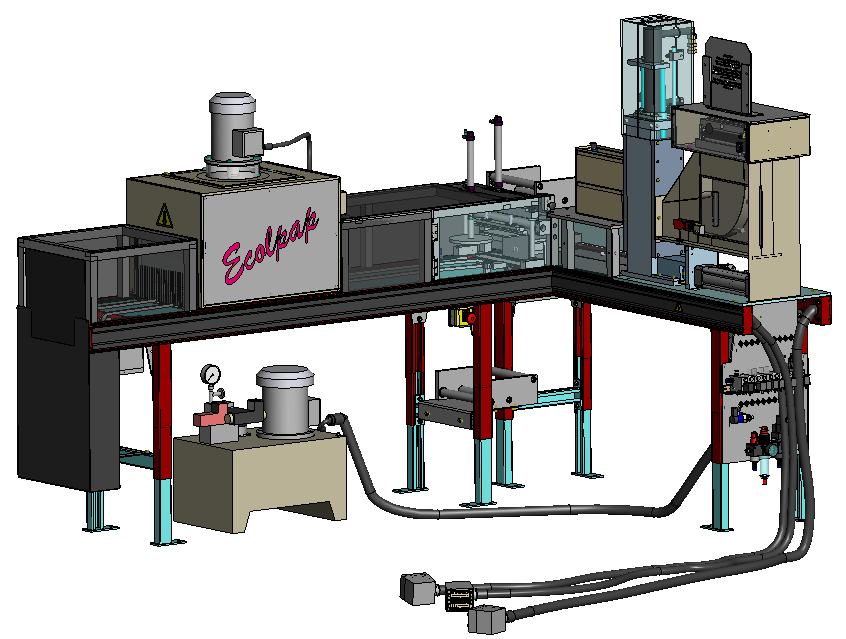 Présentation synoptique du système. (Extrait du dossier machine)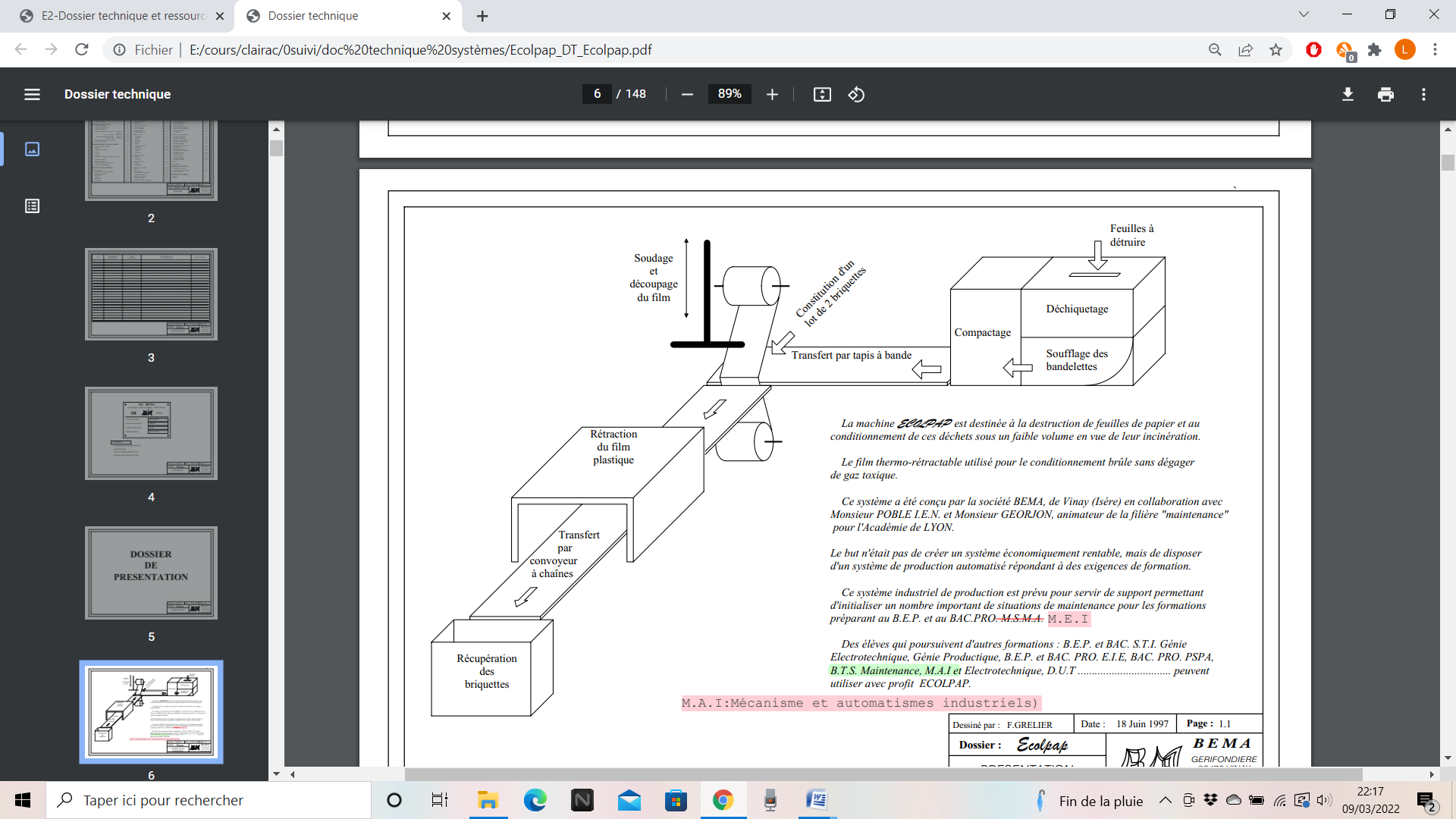 Schéma hydraulique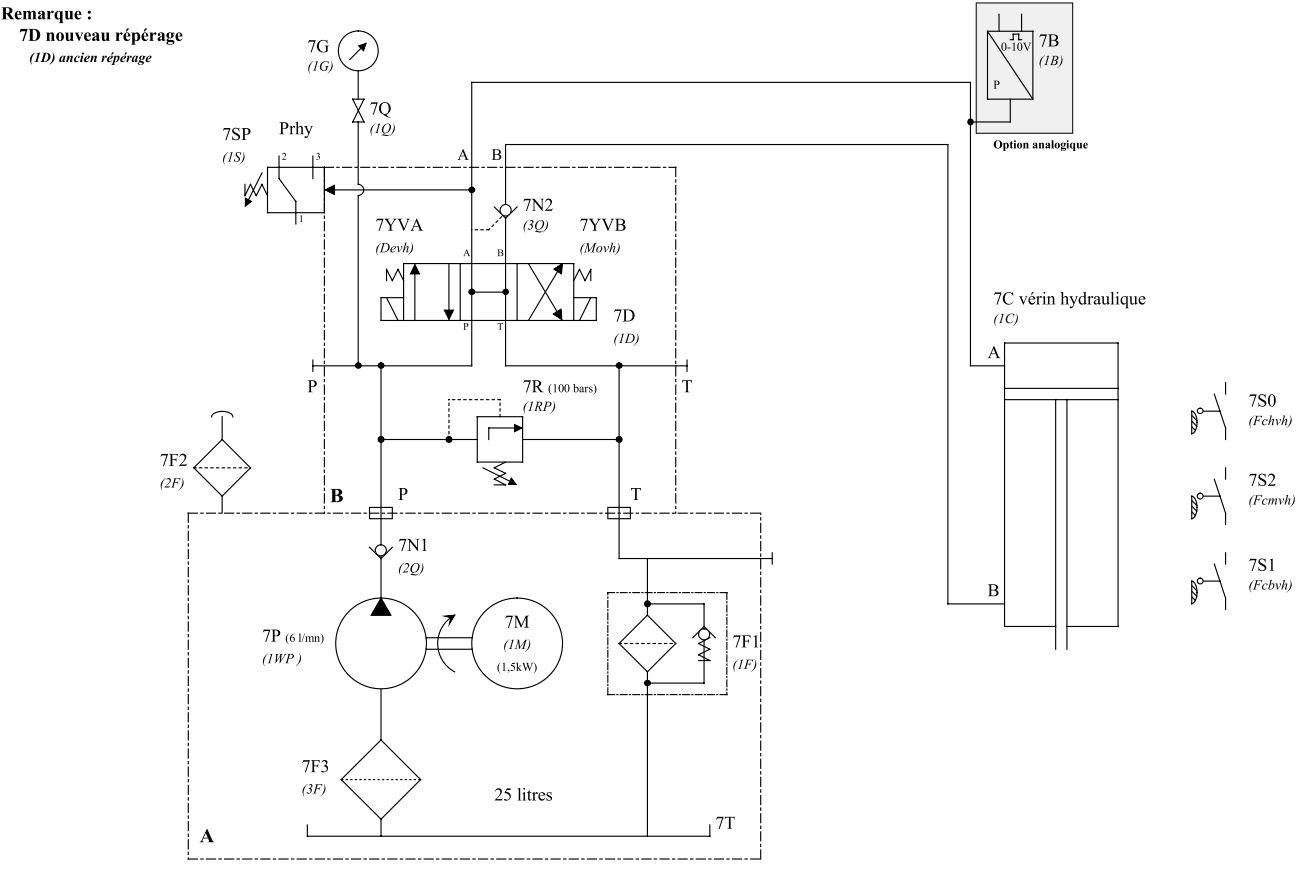 Nomenclature circuit hydraulique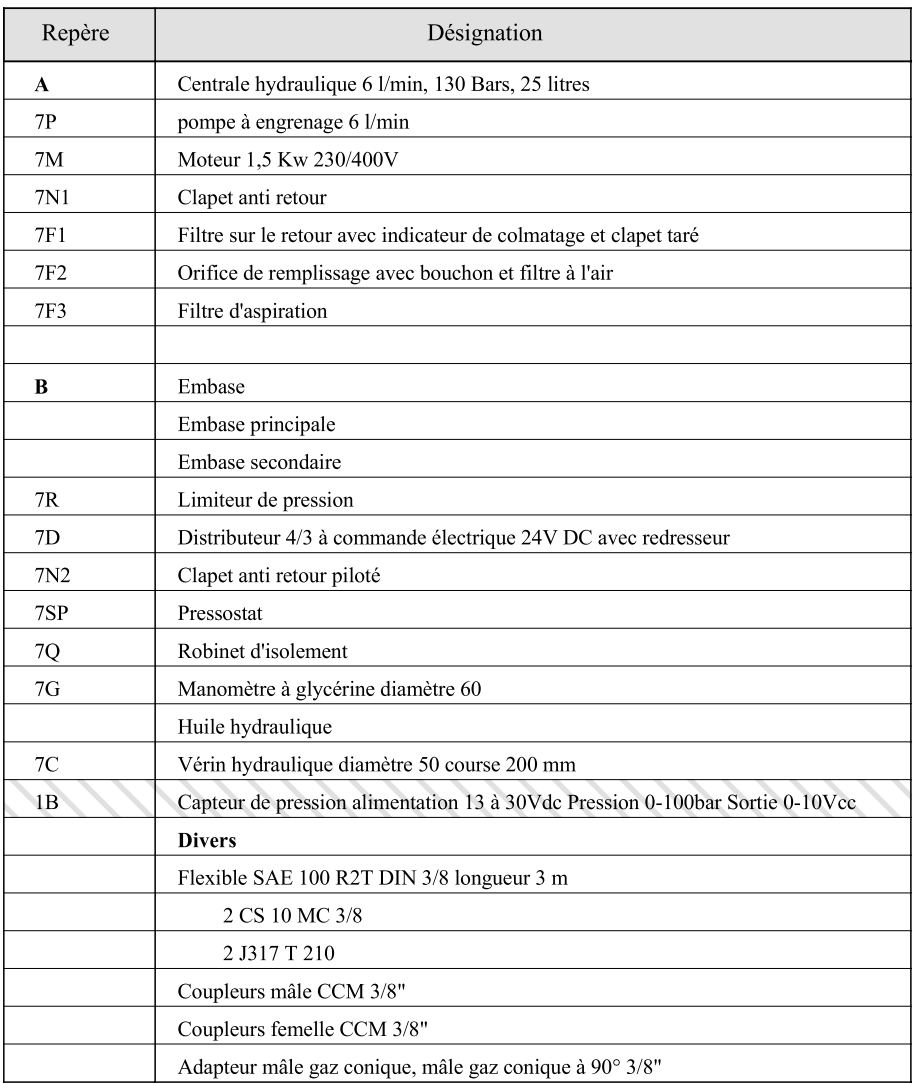 Nomenclature vérin 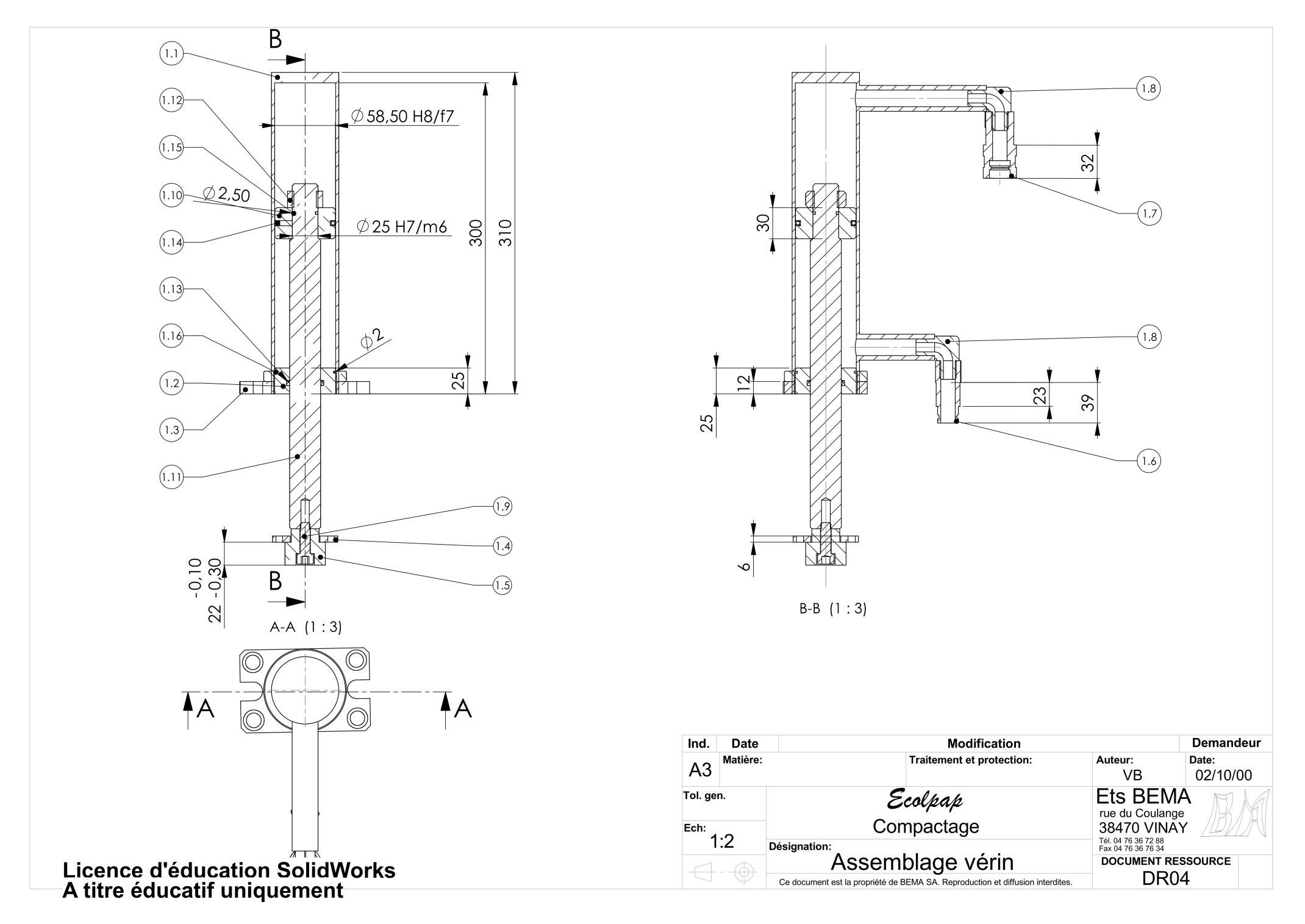 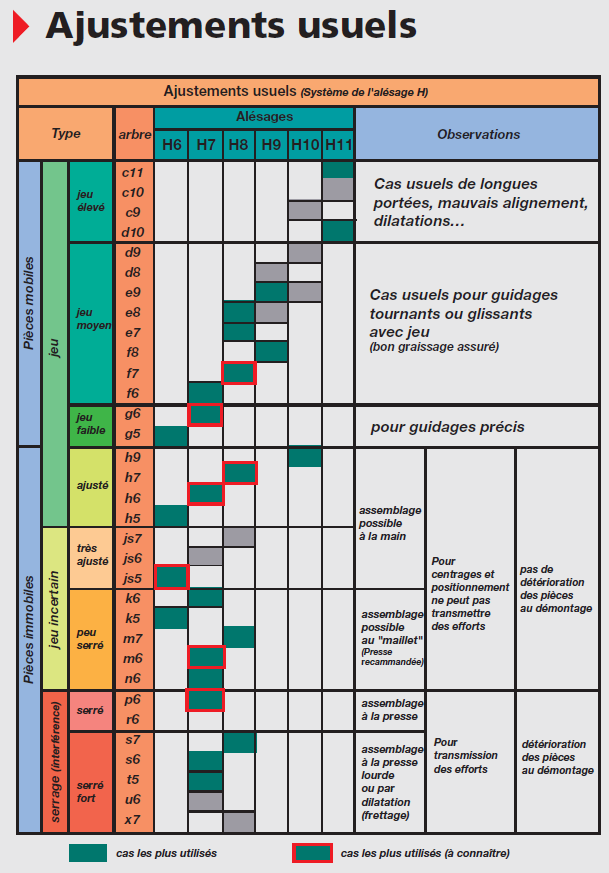 ECARTS LIMITES ISO DES ARBRES ET DES ALESAGESExtrait du Guide du Dessinateur IndustrielTempérature de référence : 20°C		Valeurs des écarts donnés : en μm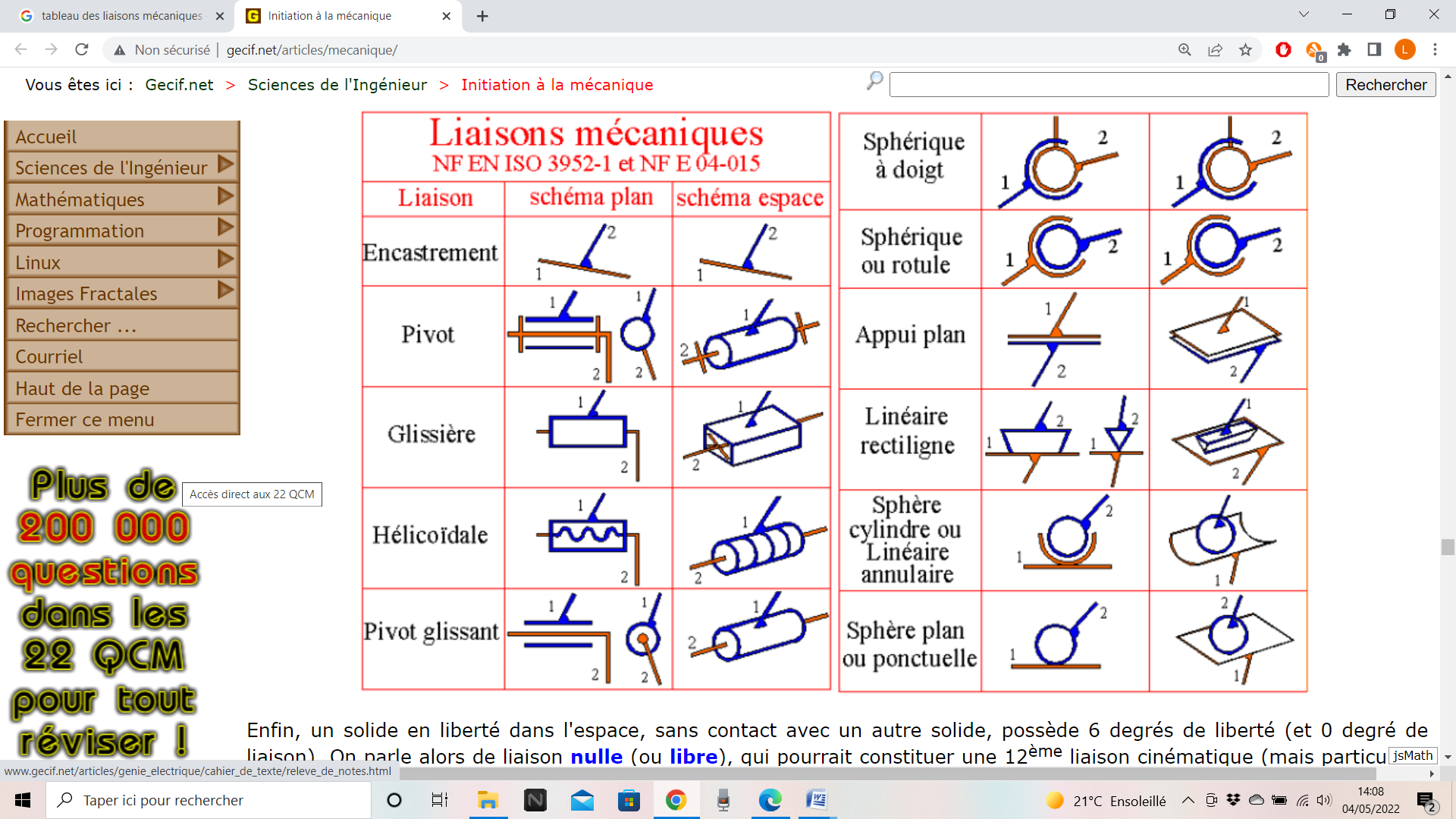 Extrait du dossier d’instructions et de conduite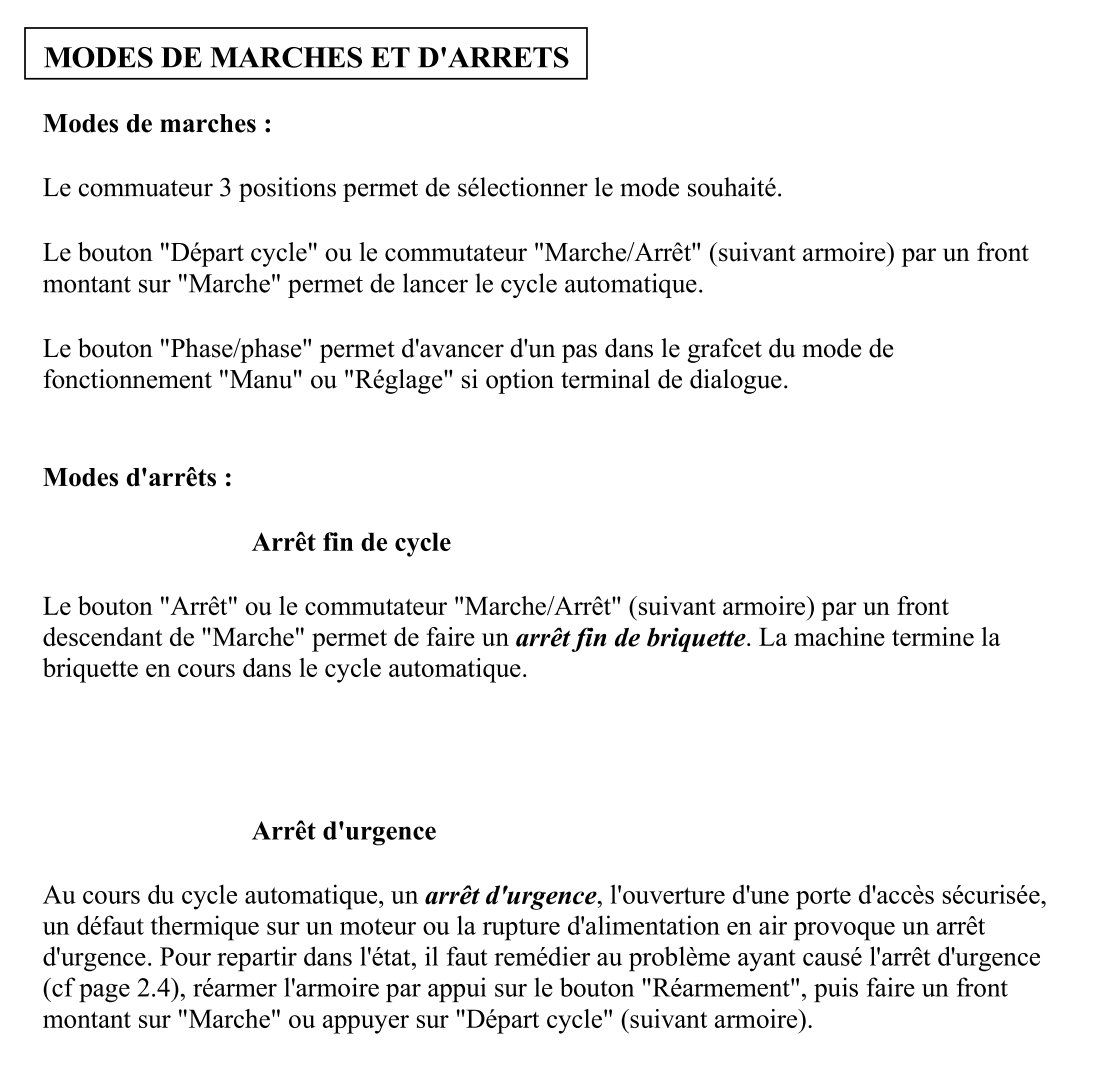 Extrait du schéma électrique : alimentation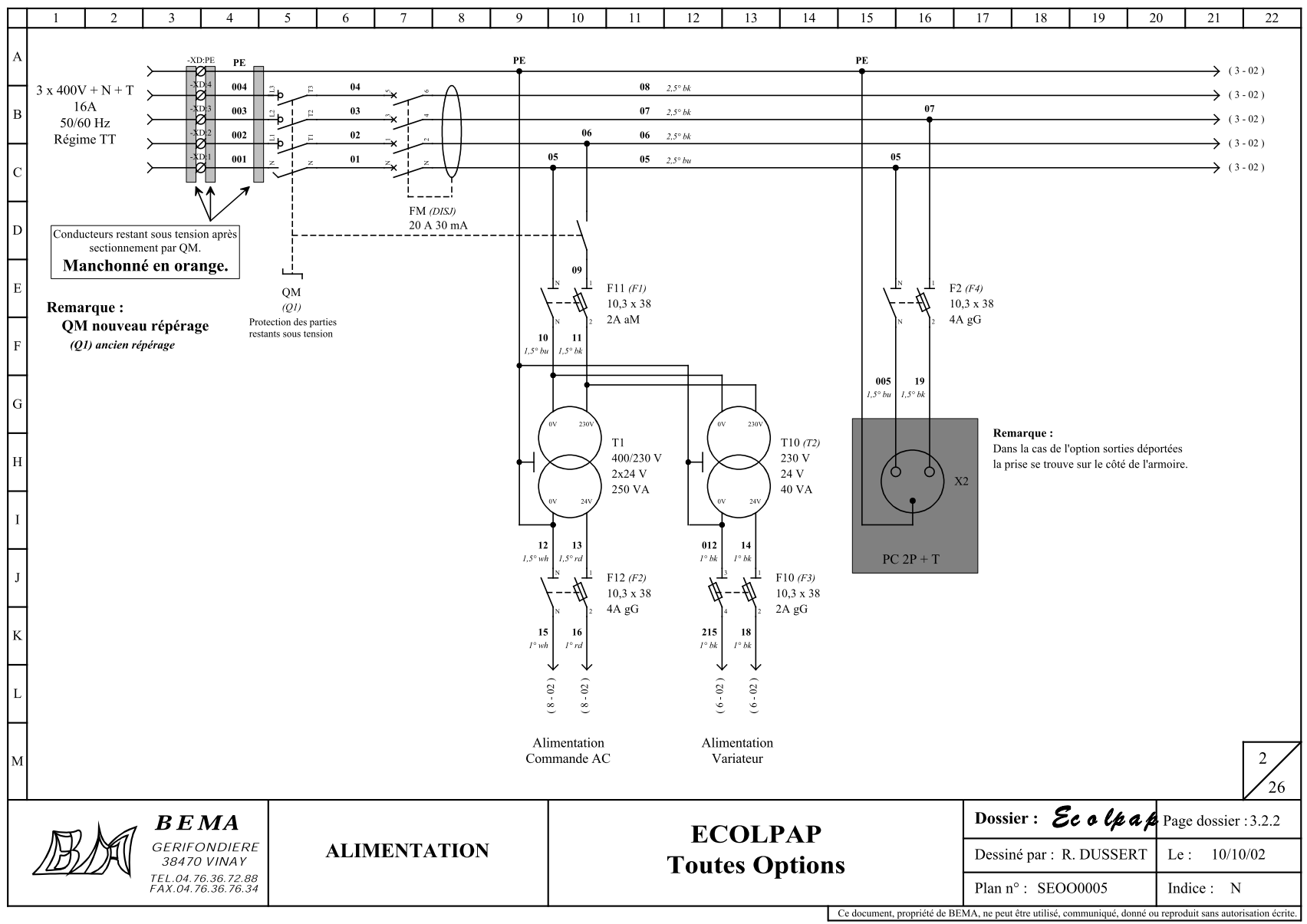 Extrait du schéma pneumatique : alimentation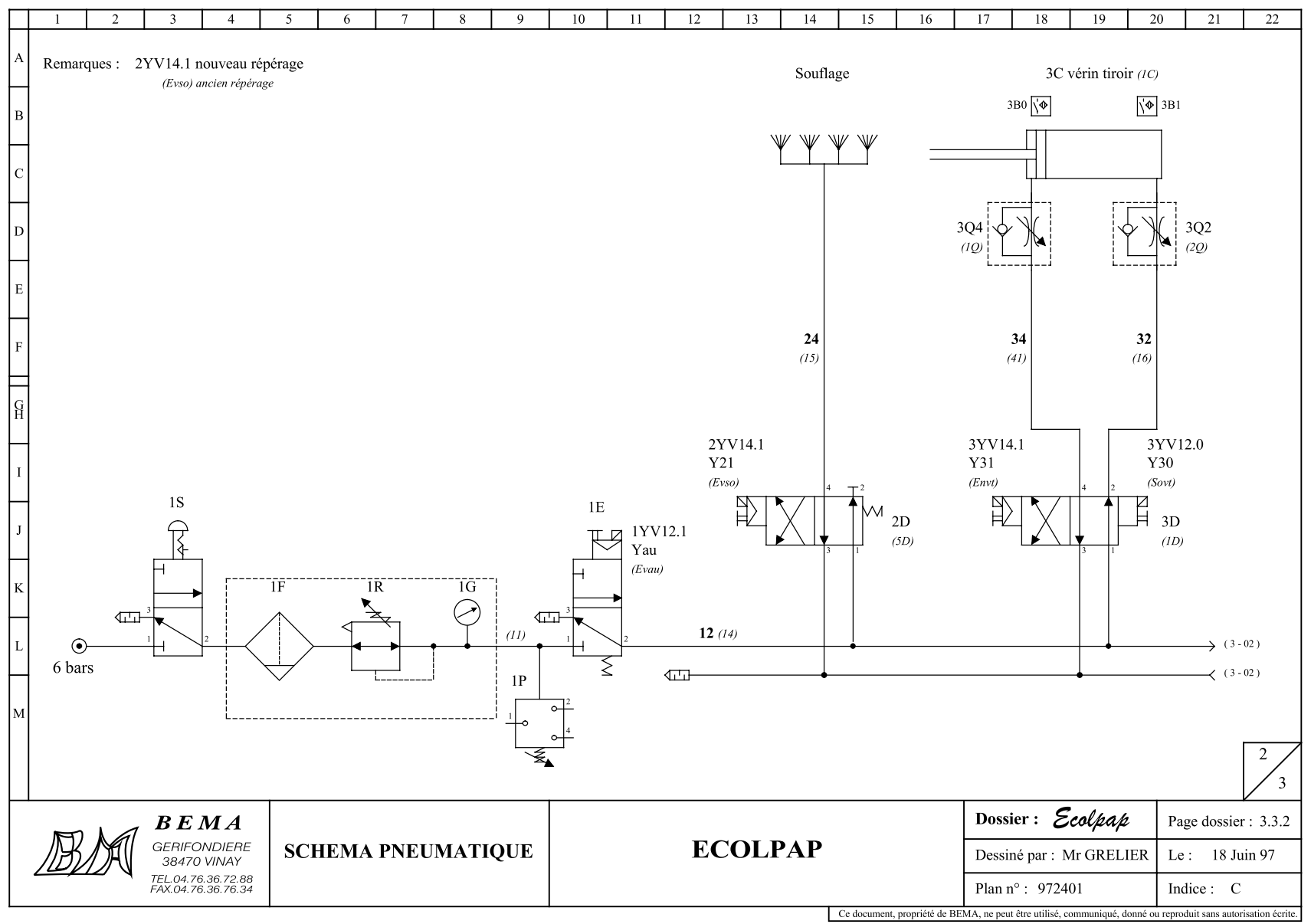 Extrait de la nomenclature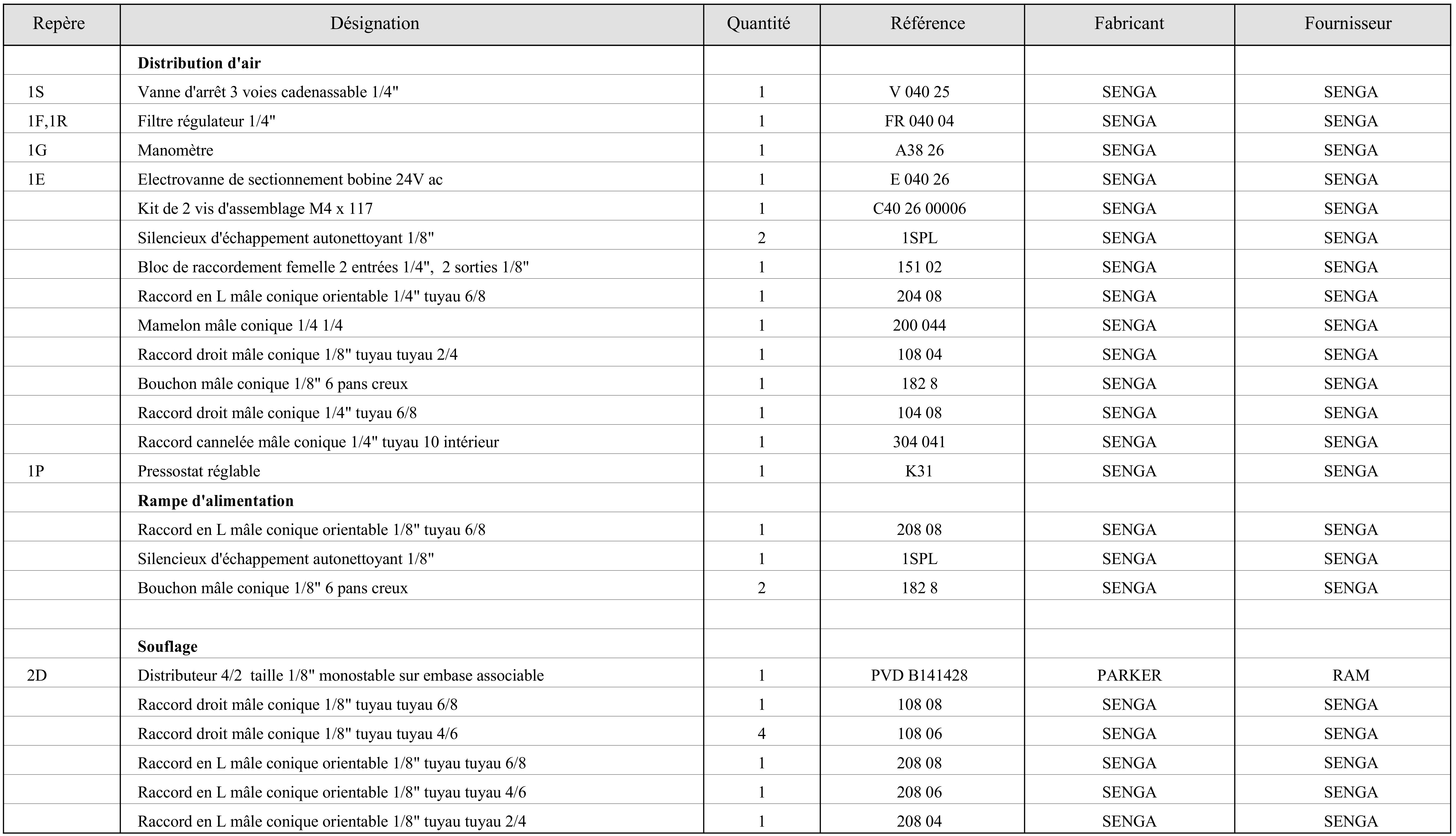 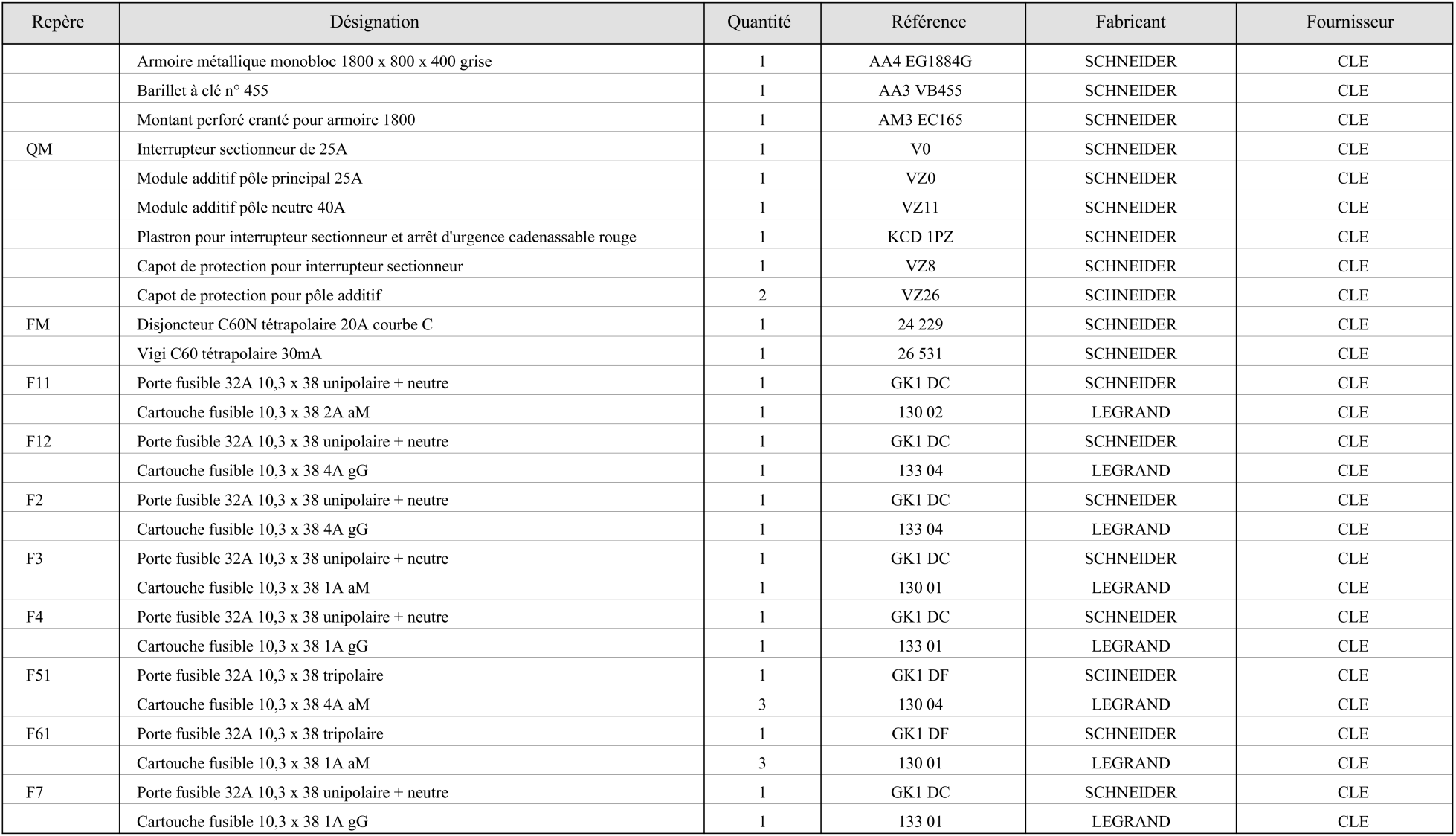 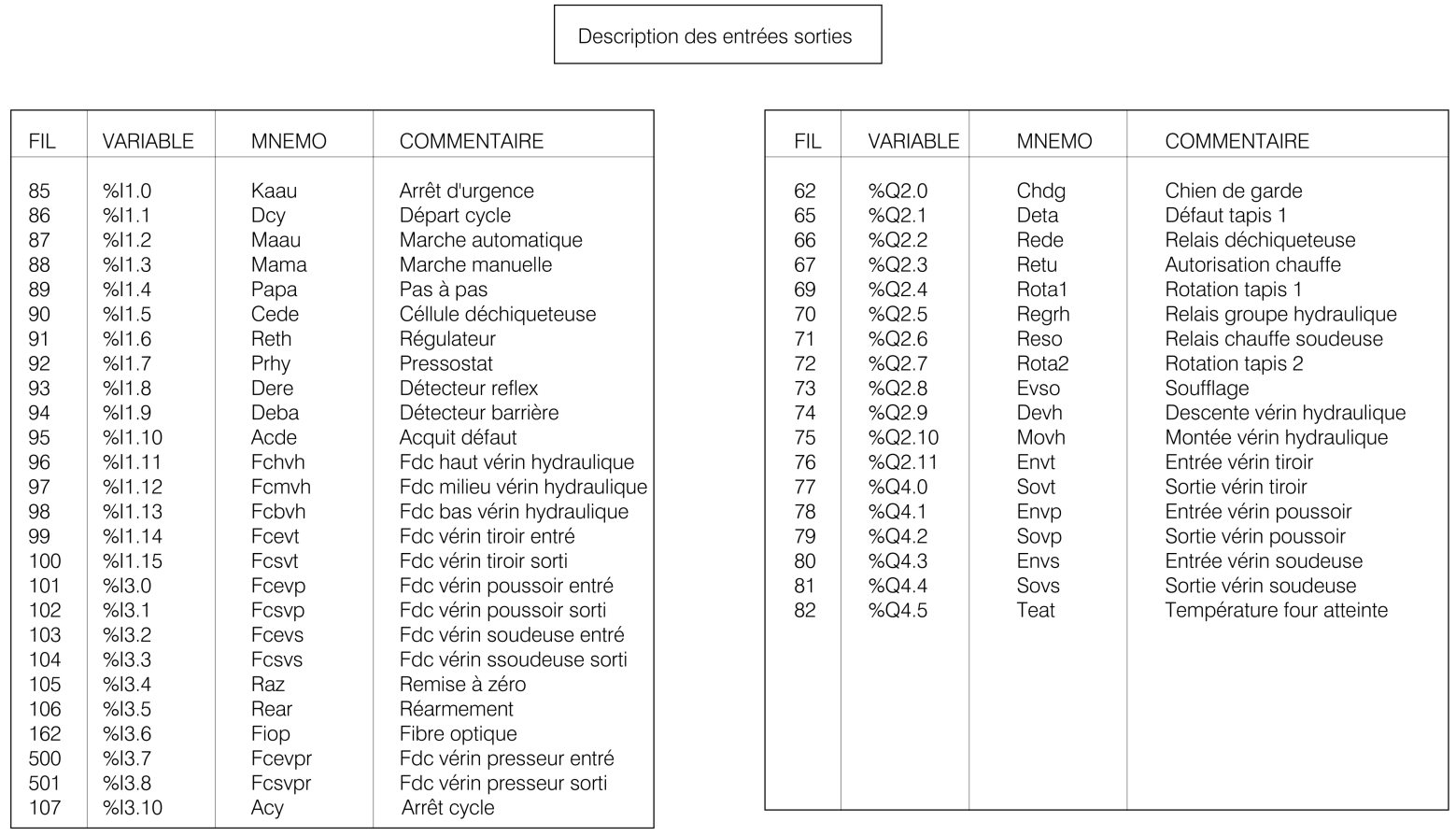 Schéma d’implantation des modules d’entrées / sorties.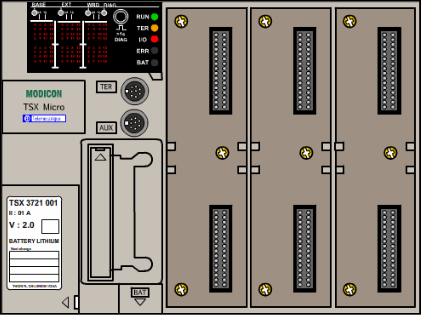 Couleurs et capacité des élingues correspondantesDonnées liées à l’intervention :Agenda des techniciens pour la journée de demain :Case blanche = technicien disponible              Pause déj. = Pause déjeuner              maint. Prévent. = maintenance préventiveTri des déchetsRepQtéDésignationRéférenceMatière1.11Vérin hydraulique Ø50 course2001.21Contre écrouA 601.31Bride de fixationEtiré 80x121.41Bride embout vérinCMAP 3-8A 601.51Embout vérin hydrauliqueCFAP 3-8A 601.61Raccord rapide Hydro mâleCMAP 3-81.71Raccord rapide Hydro femelleCFAP 3-81.82Raccord hydro coudéTFG 3-81.91Vis 6 pans creux1.101Piston1.111Tige Vérin course 2001.121Ecrou M161.131Joint à lèvre1.141Joint quadrilobes1.151Joint torique1.161Joint toriqueARBRESCOTE NOMINALE (mm)f6g6h6j6k6m6n6p6ARBRESDe 3 à 6 inclus-10-4069121620ARBRESDe 3 à 6 inclus-18-12-8-214812ARBRESDe 6 à 10 inclus-13-50710151924ARBRESDe 6 à 10 inclus-22-14-9-2161015ARBRESDe 10 à 18 inclus-16-60812182329ARBRESDe 10 à 18 inclus-27-17-11-3171218ARBRESDe 18 à 30 inclus-20-70915212835ARBRESDe 18 à 30 inclus-33-20-13-4291522ALESAGESCOTE NOMINALE (mm)F7G7H7J7K7M7N7P7ALESAGESDe 3 à 6 inclus221612630-4-8ALESAGESDe 3 à 6 inclus1040-6-9-12-16-20ALESAGESDe 6 à 10 inclus282015850-4-9ALESAGESDe 6 à 10 inclus1350-7-10-15-19-24ALESAGESDe 10 à 18 inclus3424181060-5-11ALESAGESDe 10 à 18 inclus1660-8-12-18-23-29ALESAGESDe 18 à 30 inclus4128211260-7-14ALESAGESDe 18 à 30 inclus2070-9-15-21-28-35CouleursVioletVertJauneGrisRougeMarronBleuOrangeCouleursCapacité correspondante1000kg2000kg3000kg4000kg5000kg6000kg7000kg10000kg et +Temps et nombre de techniciens requis pour chaque activité de l’interventionTemps et nombre de techniciens requis pour chaque activité de l’interventionTemps et nombre de techniciens requis pour chaque activité de l’interventionActivitésNombre de techniciens requisTemps nécessaireDéconsigner, remettre en énergie15minVérifier bon fonctionnement du système110minVérifier la chaine de sécurité110minConsigner  le système115minEssayer et régler le système115minRanger, nettoyer, trier les déchets120minPréparer l’outillage et le matériel 145minRéparer le vérin11hDéposer le vérin22hReposer le vérin22hMatériel spécifique mis à disposition pour l’interventionMatériel spécifique mis à disposition pour l’interventionMatériel spécifique mis à disposition pour l’interventionNettoyagePièces de rechangeEPIPapier essuie-toutHuile (2 litres prélevés dans un fût de 200 litres)Gants de protectionProduit absorbant (pour huile au sol)Joints neufs (livré en pochette plastique)Autres EPI si nécessaireL’huile neuve sera transportée dans un récipient prévu à cet effet non jetableL’huile usagée sera transportée dans un récipient plastique spécifique jetable L’huile neuve sera transportée dans un récipient prévu à cet effet non jetableL’huile usagée sera transportée dans un récipient plastique spécifique jetable L’huile neuve sera transportée dans un récipient prévu à cet effet non jetableL’huile usagée sera transportée dans un récipient plastique spécifique jetable 8h  9h                                10h11h12h                   14h   15h            16h  17h  18hTechnicien AMaint.Prévent.RéunionservicePause déj.FormationFormationFormationFormationTechnicien BMaint.Prévent.Visite sécuritéVisite sécuritéRéunionservicePause déj.RDVRDVTechnicien CRéunionservicePause déj.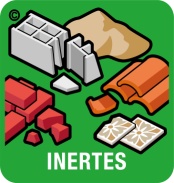 Gravats, béton, tuiles,…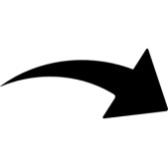 Benne GRAVATS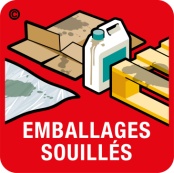 Bidons, palette, cartons, sachets souillés (par de l’huile, de la peinture,…)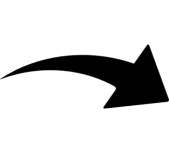 Container DÉCHETS SOUILLÉS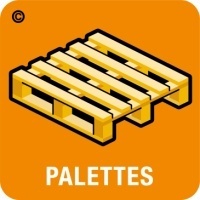 Palettes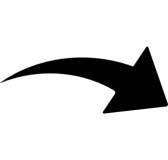 BenneBOIS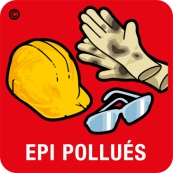 EPI souillés 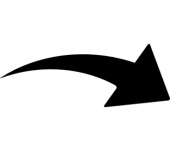 (par de l’huile, de la peinture,…)Container DECHETS SOUILLÉS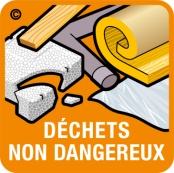 Laine de verre, polystyrène, PVC, plastiques, caoutchouc, …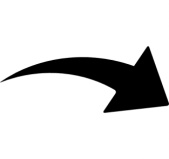 Benne TOUT VENANT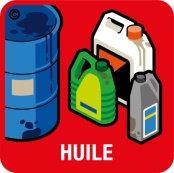 Huiles usagéesBidon HUILES USAGÉES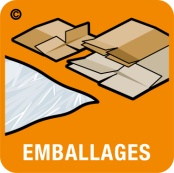 Cartons, papiers, films, sachets d’emballage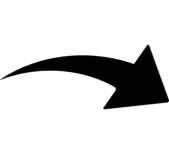 Poubelle JAUNE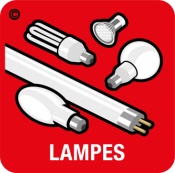 Lampes, tubes néons,…Poubelle ROUGE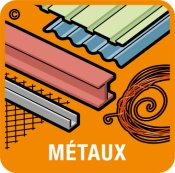 Fer, acier,…Benne MÉTAL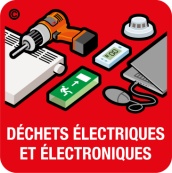 Appareils électriques et électroniques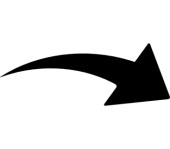 Poubelle ROUGE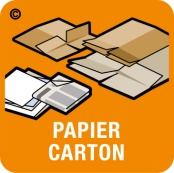 Journaux,   magasines,…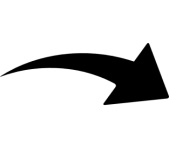 Poubelle JAUNE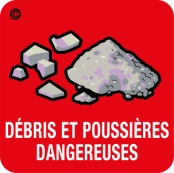 Poussières souillées, composants souillés, absorbant huile,…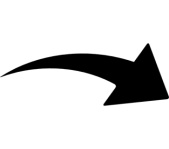 Container DECHETS SOUILLÉS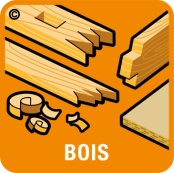 planches, liteaux,…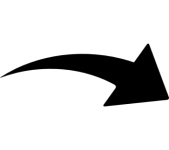 BenneBOIS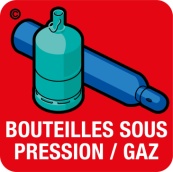 Récipients sous pression, aérosols,…Benne MÉTAL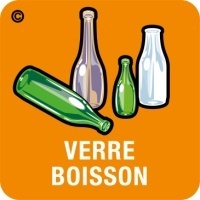 Bouteilles et bocaux en verreContainer VERRE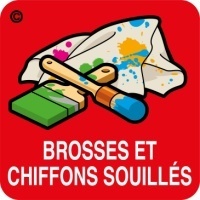 Brosse et chiffons souillés (par de l’huile, de la peinture,…)Container DÉCHETS SOUILLÉS